    LIETUVOS AUTOMOBILIŲ RALIO ČEMPIONATO      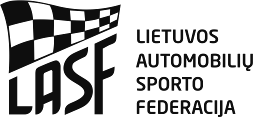 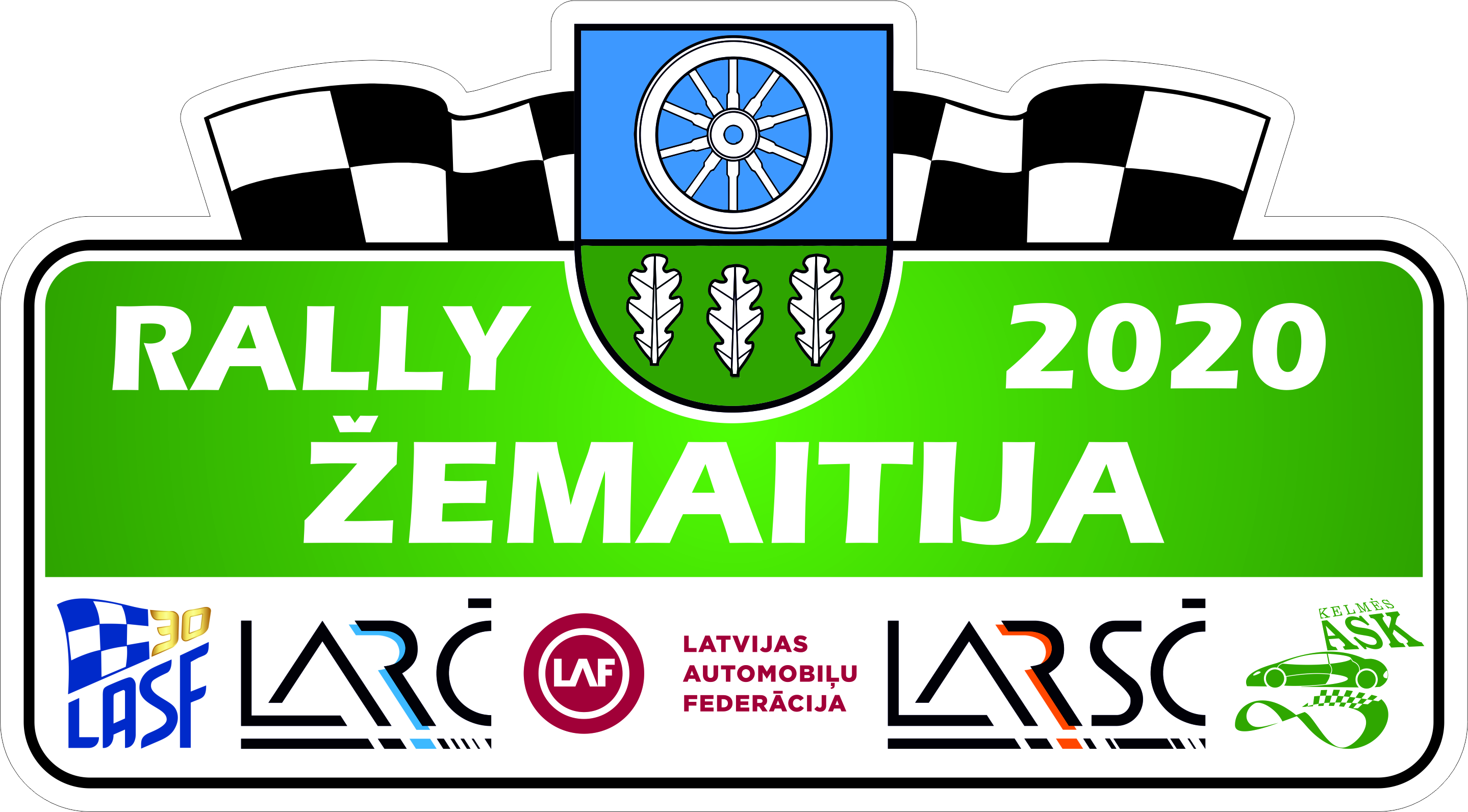 III ETAPAS „RALLY ŽEMAITIJA 2020” 											Forma/ Form 2KOMANDINĖ PARAIŠKAŠi paraiška turi būti pateikiama papildomuose nuostatuose nurodytais terminais iki pirmo SKK posėdžio, sumokėjus komandos starto mokestį. Didžiausias komandos narių skaičius paraiškoje yra trys ekipažai. Komandos pavadinimas:Komandos pavadinimas:Komandos pavadinimas:Pareiškėjo licencijos numeris:Pareiškėjo licencijos numeris:Pareiškėjo licencijos numeris:Ekipažai:Ekipažai:Ekipažai:Ekipažai:Ekipažai:Eil. Nr.Starto numerisĮskaita, klasėVardas, pavardėVardas, pavardė1.I vairuotojas:1.II vairuotojas:2.I vairuotojas:2.II vairuotojas:3.I vairuotojas:3.II vairuotojas:AntspaudasPareiškėjo parašasPareiškėjo vardas, pavardėEkipažų skaičiusSiųsti / Send to: e-mail: info@kelmesask.lt